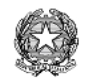 ISTITUTO SCOLASTICO COMPRENSIVO “Monti Dauni”Scuole dell’Infanzia  e del 1° ciclo dell’IstruzioneCelenza V.re, S. Marco la Catola, Carlantino, Volturino, Motta MontecorvinoLargo S.Nicola,2 –  71035 Celenza Valfortore (FG)Anno Scolastico …………..PIANO DIDATTICO PERSONALIZZATOper alunni con svantaggio linguistico(riferimento specifico ad alunni  non certificati)ALUNNO/A_________________________________________________________ ANNO DI NASCITA ______________________ CLASSE/SEZIONE _______ SCUOLA FREQUENTATA_____________________________________________IDENTIFICAZIONE DEL PROBLEMAAlunno straniero neo-arrivato Alunno straniero che non ha ancora acquisito competenze linguistiche adeguate Alunno in situazione di svantaggio socio-economico e culturaleAlunno con disagio comportamentale/ relazionale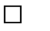 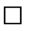 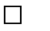 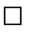 ACQUISIZIONE INFORMAZIONIData del primo arrivo in Italia …………………………….Numero degli anni di scolarità ………………	di cui nel paese d’origine …………Lingua parlata in famiglia ……………………………….. Lingua di scolarità nel paese d’origine …………………………. Altre lingue conosciute …………………………………… Eventuali corsi di italiano frequentati ……………………………TIPOLOGIA DI BISOGNO EDUCATIVO SPECIALE :Alunno NAI ( si intendono gli alunni stranieri inseriti per la prima volta nel nostro sistema scolastico nell’anno scolastico in corso e/o in quello precedente)Alunno straniero giunto in Italia nell’ultimo triennio (si intendono gli alunni che hanno superato la prima alfabetizzazione ma ancora non hanno raggiunto quelle competenze nella lingua italiana tali da poter affrontare le materie di studio )Alunno straniero che pur essendo in Italia da più anni trova ancora difficoltà nella lingua italiana ed in particolare in quella dello studioAlunno straniero con età anagrafica non corrispondente alla classe d’inserimento causa ritardo scolastico rispetto la normativa italiana, ripetente, o   inserito in una classe “inferiore” in accordo con la famigliaEventuali altre informazioni che l’insegnante ritiene utile:..................................................................................................................................................... .............................................................................................................................OSSERVAZIONI SUL PROCESSO DI APPRENDIMENTOHa  difficoltà nella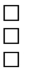 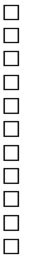 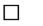 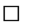 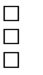 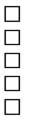 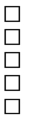 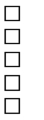 VALUTAZIONE DELLE COMPETENZE LINGUISTICHE E COMUNICATIVE IN INGRESSO: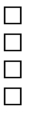 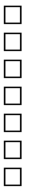 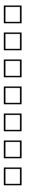 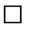 Facendo riferimento aTest di ingresso Osservazioni sistematiche VerificheColloqui con la famigliaRisulta la seguente situazione di partenza:L’alunno/a dimostra difficoltà nei seguenti ambiti disciplinari:Linguistico-espressivo Logico matematico Artistico espressivo MusicaleMotorioTecnologico e Scientifico Storico-geograficoDOVUTA A :Totale mancanza di conoscenza della disciplinaLacune pregresse Scarsa scolarizzazioneMancanza di conoscenza della lingua italiana Scarsa conoscenza della lingua italiana Difficoltà nella “lingua dello studio”Altro …………………………….INTERVENTI INTEGRATIVI DI SUPPORTO PREVISTI / CONSIGLIATIAttività  individualizzate  e/o  di  piccolo  gruppo  con  l’insegnante  curricolare  o l’insegnante di sostegno (se previsto in classe)Corso di italiano L2 in orario scolastico/extra-scolasticoIntervento mediatore linguistico Sportello didattico alunni stranieri Recupero disciplinareAttività pomeridiane scolastiche ..........................INDIVIDUAZIONE DI MODIFICHE RISPETTO AL PIANO DI STUDIIl consiglio di classe, in data...................................tenuto conto delle difficoltà derivanti dallo svantaggio linguistico, che non consente all’alunno di conseguire le abilità di studio necessarie per il successo formativo nell’apprendimento,  propone un intervento personalizzato  nei contenuti e nei tempi,Solo in alcune materie (indicare quali)................................................................................................................................................ ................................................................................................................................................In tutte le materieOBIETTIVI  EDUCATIVIOBIETTIVI DIDATTICI TRASVERSALISTRATEGIE METODOLOGICHE E DIDATTICHE PREVISTE IN CLASSE (Comuni a tutte le materie)Approcci e strategieOrganizzare   lezioni   frontali   che   utilizzino   contemporaneamente   più   linguaggi comunicativi (es. codice linguistico, iconico..)Utilizzare la classe come risorsa in apprendimenti e attività laboratoriali in piccoli gruppiattività in coppiaattività di tutoring e aiuto tra pari attività di cooperative learning Semplificare il linguaggioFornire spiegazioni individualizzate Semplificare il testoFornire conoscenze per le strategie di studio parole chiave, sottolineatura, osservazione delle immagini e del titolo,ecc.Semplificare le consegneRispettare i tempi di assimilazione dei contenuti disciplinariGuidare alla comprensione del testo attraverso semplici domande strutturate Verificare la comprensione delle indicazioni ricevute per un compito (consegne) Concedere tempi più lunghi nell’esecuzione di alcuni compitiFornire strumenti compensativi Attuare misure dispensativeIl presente PDP ha carattere transitorioQuadrimestrale ………………………………………….Annuale	………………………………………….Inoltre,  in sintonia con la normativa sui B.E.S. e sulla base di considerazioni di carattere psicopedagogico, il Consiglio di classe propone di adottare strumenti compensativi e misure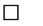 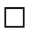 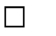 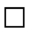 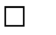 dispensative di carattere transitorio, allo scopo di permettergli di raggiungere le competenze base prefissate nelle singole discipline.STRUMENTI COMPENSATIVIL’alunn/a potrà usufruire dei seguenti strumenti compensativi:ausilio di un compagno che gli spiegherà i comandi e il lessico specifico; correttore ortografico;testi facilitati ad alta comprensibilità testi di consultazioneschemi (dei verbi, grammaticali …..)tabelle (dei mesi, dell’alfabeto, dei vari caratteri, formule …..)vocabolario anche multimediale mappe concettualialtro …….Attuare misure dispensativeNell'ambito di ciascuna disciplina l'alunno potrà essere dispensato da:lettura ad alta voce; prendere appunti;correzione di tutti gli errori ortografici considerati gravi (grafie scorrette, uso delle doppie, scansione sillabica, uso dell’apostrofo);produzione di testi complessi;tempi standard dalla consegna delle prove scritte; dettatura di testi/o appunti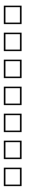 VERIFICAAttenzione alla forma piuttosto che ai contenutio Interrogazioni programmateo Personalizzazione delle prove (parzialmente o completamente differenziate)o Riduzione di richieste e/o tempi più lunghi per lo svolgimento dei compiti scritti o Prove orali in compensazione di prove scritte.o Altrotipologie di verifiche quali:prove oggettive vero-falso; scelta multipla; completamento di frasi con parole indicate a fondo testo; cloze;collegamento; abbinamento parolaimmagine/testo-immagine;semplici domande con risposte apertecompilazione di griglie, schemi, tabelle….;uso di immagini per facilitare la comprensioneCRITERI DI VALUTAZIONELa valutazione per ogni singola disciplina e quella finale di ammissione alla classe successiva sarà coerente con quanto delineato nel PDP e terrà conto:o del pdp e degli obiettivi disciplinari indicati e raggiunti o delle attività integrative seguite dall’alunnoo della motivazioneo dell’ impegnoo dei progressi in italiano l2o dei progressi nelle discipline o delle potenzialita’ dell’alunno o delle competenze acquisiteo della previsione di sviluppo linguisticoDOCENTI CHE COMPONGONO IL TEAM/CONSIGLIO DI CLASSEDATA………………………………………………………Il genitoreIL DIRIGENTE SCOLASTICOMemorizzazioneSINOIN PARTERielaborazioneSINOIN PARTEConcentrazioneSINOIN PARTEAttenzioneSINOIN PARTELogicaSINOIN PARTEElementi desunti da:Competenze linguistiche e comunicative lingua italianaLivello	dicomprensione oraleAssente Limitato AccettabileOsservazioniCompetenze linguistiche e comunicative lingua italianaLivello	dellecompetenze   nell’orale (competenze comunicative)AssenteLimitatoDa perfezionareOsservazioni in classeScritturaLivello	dellecompetenze	nellalingua scrittaAssente Limitato AccettabileProduzioneScritturaTipologia delle carenzeLessico Grammatica SintassiOsservazione/ProduzioneSuggerimentioperativiLessico/ProduzioneoraleUso glossario Potenziamento oraleOsservazione/ProduzioneSuggerimentioperativiPer iscrittoEsercizi	diriproduzioneEsercizi	diproduzioneguidataOsservazione/ProduzioneConoscenza di altre lingueIndicare la/le lingue e il livello di competenza…………………Limitato Sufficiente DiscretoOsservazione/ProduzioneAltroCapacità di interazione con i compagniLimitata Sufficiente Adeguata Discreta BuonaCapacità di interazione con i compagniLimitata Sufficiente Adeguata Discreta BuonaCapacità di interazione con i compagniLimitata Sufficiente Adeguata Discreta BuonaAltroCapacità di interazione con i docentiLimitata Sufficiente Adeguata Discreta BuonaCapacità di interazione con i docentiLimitata Sufficiente Adeguata Discreta BuonaCapacità di interazione con i docentiLimitata Sufficiente Adeguata Discreta BuonaAltroValutazione del primo inserimentoLimitata Sufficiente Adeguata Discreta BuonaValutazione del primo inserimentoLimitata Sufficiente Adeguata Discreta BuonaValutazione del primo inserimentoLimitata Sufficiente Adeguata Discreta BuonaFavorire e sviluppare il processo di integrazionePotenziare le competenze comunicativeMigliorare l’autostima attraverso il rafforzamento delle strategie di apprendimento e socializzazionePotenziare l’autostima personaleFavorire i processi di collaborazione e solidarietàAltroPromuovere la capacità di organizzazioneFavorire l’acquisizione di un metodo di studio efficaceFavorire la collaborazione proficua con docenti e compagniValorizzare l’identità culturaleAltroDISCIPLINENOMEFIRMAITALIANOSTORIAGEOGRAFIAINGLESEMATEMATICASECONDA LINGUA STRANIERASCIENZEMUSICAARTE E IMMAGINESCIENZE MOTORIETECNOLOGIARELIGIONESOSTEGNO